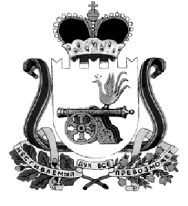 КАРДЫМОВСКИЙ РАЙОННЫЙ СОВЕТ ДЕПУТАТОВР Е Ш Е Н И Еот 26.09.2019                                     № Ре-00043О награждении Почетными грамотамиКардымовского районного Советадепутатов Рассмотрев ходатайство отдела образования Администрации муниципального образования «Кардымовский район» Смоленской области о награждении Почетными грамотами Кардымовского районного Совета депутатов, Кардымовский районный Совет депутатовРЕШИЛ:Наградить Почетными грамотами Кардымовского районногоСовета депутатов:	- Баранову Ольгу Алексеевну, учителя химии и биологии Муниципального бюджетного общеобразовательного учреждения «Рыжковская средняя школа» Кардымовского района Смоленской области за добросовестный труд, достижение стабильно высоких показателей в деле обучения и воспитания подрастающего поколения и в связи с Днем учителя;	- Хмызову Надежду Ивановну, учителя математики и информатики муниципального бюджетного общеобразовательного учреждения «Кардымовская средняя средняя школа имени Героя Советского С.Н. Решетова» Кардымовского района Смоленской области за добросовестный труд, достижение стабильно высоких показателей в деле обучения и воспитания подрастающего поколения и в связи с Днем учителя.2. Согласно Положению о Почетной грамоте Кардымовского районного Совета депутатов инициатору награждения выплатить единовременное денежное вознаграждение.Председатель Кардымовского районного Совета депутатов                                                                      Г.Н. Кузовчикова